АДМИНИСТРАЦИЯСУНЖЕНСКОГО МУНИЦИПАЛЬНОГО   РАЙОНАПОСТАНОВЛЕНИЕ«19» сентября 2017 г.                                                                                                               № 380                                                                             г. Сунжа	   «Об утверждении административного регламента по осуществлению муниципального земельного контроля на территорииСунженского муниципального района Республики Ингушетия»             В соответствии с Земельным кодексом Российской Федерации, Федеральным  законом  от 26.12.2008  № 294-ФЗ «О защите прав юридических лиц и индивидуальных предпринимателей при осуществлении государственного контроля (надзора) и муниципального контроля», на основании Федерального закона от 06.10.2003 г. № 131-ФЗ «Об общих принципах организации местного самоуправления в Российской Федерации», администрация Сунженского муниципального района постановляет:            1. Утвердить административный регламент  осуществления муниципального земельного контроля на территории Сунженского муниципального района Республики Ингушетия согласно приложению.            2. Главному специалисту пресс-секретарю Д. Кукорхоеву разместить настоящее постановление в сети Интернет на официальном интернет-сайте администрации Сунженского муниципального района.            3. Контроль за выполнением специалистами и (или) муниципальными служащими, обеспечивающими выполнение  администрацией Сунженского муниципального района Республики Ингушетия, положений Административного регламента, утвержденного пунктом 1 настоящего постановления, оставляю за собой.            4. Настоящее постановление вступает в силу со дня его подписания.            И.о.главы администрации	            		                                    О.Г. Евлоев Утвержденопостановлением АдминистрацииСунженского муниципального районаРеспублики Ингушетияот 19 сентября 2017 года № 380Административный регламентосуществления муниципального земельного контроля на территорииСунженского муниципального района Республики Ингушетия1. Общие положения.1.1. Административный регламент проведения проверок при осуществлении муниципального земельного контроля за использованием земель органами местного самоуправления, гражданами, юридическими лицами, индивидуальными предпринимателями на территории Сунженского муниципального района Республики Ингушетия (далее – Административный регламент) заключается в совокупности проводимых администрацией Сунженского муниципального района мероприятий по контролю за использованием земли как природного объекта и природного ресурса, земельных участков и частей земельных участков, как объектов земельных отношений в целях проверки их состояния, за соблюдением собственниками, землевладельцами, землепользователями, в том числе, арендаторами земельных участков требований законодательства Российской Федерации, законодательства Республики Ингушетия, муниципальных правовых актов. 1.2. Муниципальный земельный контроль – деятельность Администрации Сунженского муниципального района Республики Ингушетия (далее – Администрация) по контролю за соблюдением органами местного самоуправления, юридическими лицами, индивидуальными предпринимателями, гражданами в отношении объектов земельных отношений требований законодательства Российской Федерации, законодательства Республики Ингушетия, муниципальных правовых актов, за нарушение которых законодательством Российской Федерации,законодательством Республики Ингушетия, муниципальными правовыми актами предусмотрена административная и иная ответственность (далее - муниципальный земельный контроль).1.3. Исполнение административного регламента осуществляется согласно:- Земельному кодексу Российской Федерации;- Федеральному закону «О введении в действие Земельного кодекса Российской Федерации» от 25 октября 2001 года № 137-ФЗ;- Кодексу Российской Федерации об административных правонарушениях (КоАП);- Федеральным законом от 24 июля 2002 г. № 101-ФЗ «Об обороте земель сельскохозяйственного назначения»;- Федеральному закону «Об общих принципах организацииместного самоуправления в Российской Федерации» от 6 октября 2003 года № 131-ФЗ;- Федеральному закону от 26 декабря 2008 г. № 294-ФЗ «О защите прав юридических лиц и индивидуальных предпринимателей при осуществлении государственного контроля (надзора) и муниципального контроля»;- Федеральным законом от 2 мая 2006 г. № 59-ФЗ «О порядке рассмотрения обращений граждан Российской Федерации»;- постановлению Правительства Российской Федерации от 30 июня 2010 г. № 489 «Об утверждении Правил подготовки органами государственного контроля (надзора) и органами муниципального контроля ежегодных планов проведения плановых проверок юридических лиц и индивидуальных предпринимателей»;- постановлению Правительства Российской Федерации от 26 декабря 2014 г. № 1515 «Об утверждении Правил взаимодействия федеральных органов исполнительной власти, осуществляющих государственный земельный надзор, с органами, осуществляющими муниципальный земельный контроль»;- постановлению Правительства Российской Федерации от 16 мая 2011 г. № 373 «О разработке и утверждении административных регламентов исполнения государственных функций и административных регламентов предоставления государственных услуг»;1.4. Муниципальный земельный контроль осуществляется на всей территории Сунженского муниципального района.1.5. Муниципальный земельный контроль на территории Сунженского муниципального района осуществляется Администрацией (далее – орган муниципального контроля), уполномоченными руководителем Администрации должностными лицами, замещающими должности муниципальных служащих.1.6. Орган муниципального земельного контроля расположен в здании Администрации Сунженского муниципального района по адресу: 386200, Республика Ингушетия,  г. Сунжа, ул. Осканова, №28, контактный телефон: (8734) 72-14-44, 72-26-39, Официальный сайт администрации Сунженского муниципального района Республики Ингушетия в сети Интернет: https://sunja-ri.ru/Адрес электронной почты администрации Сунженского муниципального района Республики Ингушетия в сети Интернет: sunjarayon @ mail.ru1.7. Общую координацию деятельности по муниципальному земельному контролю осуществляет заместитель главы Администрации, курирующий вопросы земельных отношений, к сфере ведения которого отнесено осуществление муниципального земельного контроля, а также через профильный отдел Администрации.1.8. Муниципальные земельные инспекторы имеют удостоверениямуниципального земельного инспектора Сунженского муниципального района Республики Ингушетия.1.9. Нормы настоящего Административного регламента, устанавливающие порядок организации и проведения проверок, не применяются к мероприятиям по контролю, при проведении которых не требуется взаимодействие органов муниципального контроля и юридических лиц, индивидуальных предпринимателей и на указанных лиц не возлагаются обязанности по предоставлению информации и исполнению требований органов муниципального контроля.2. Предмет и формы осуществления муниципального контроля2.1. Предметом муниципального контроля является соблюдение в отношении объектов земельных отношений органами местного самоуправления, юридическими лицами, индивидуальными предпринимателями, гражданами требований земельного законодательства, за нарушение которых законодательством Российской Федерации,законодательством Республики Ингушетия, муниципальными правовыми актами предусмотрена ответственность (далее - обязательные требования):1) требований земельного законодательства о недопущении самовольного занятия земельных участков или части земельного участка, в том числе использование земельного участка лицом, не имеющим предусмотренных законодательством Российской Федерации прав на указанный участок;2) требований о переоформлении юридическими лицами в установленный федеральным законом срок права постоянного (бессрочного) пользования земельными участками на право аренды земельных участков или приобретении земельных участков в собственность;3) требований земельного законодательства об использовании земельных участков по целевому назначению в соответствии с его принадлежностью к той или иной категории земель и (или) разрешенным использованием;4) требований законодательства, связанных с обязательным использованием земельных участков, предназначенных для сельскохозяйственного производства и иной или осуществления иной связанной с сельскохозяйственным производством деятельности, жилищного или иного строительства, садоводства, огородничества в указанных целях, если обязанность по использованию такого земельного участка, в течение установленного срока, предусмотрена федеральным законом;5) требований законодательства, связанных с обязанностью по приведению земель в состояние, пригодное для использования по целевому назначению;6) требований законодательства, связанных с выполнением в установленный срок предписаний об устранении нарушений земельного законодательства, выданных должностными лицами Администрации Сунженского муниципального района Республики Ингушетия в пределах компетенции.2.2. Муниципальный земельный контроль осуществляется в форме:- проведения плановых и внеплановых проверок. Плановая и внеплановая проверки проводятся в форме документарной и (или) выездной проверки;- принятия предусмотренных законодательством Российской Федерации мер по пресечению и (или) устранению последствий выявленных нарушений;- систематического наблюдения за исполнением требований земельного законодательства;- проведения анализа исполнения требований земельного законодательства.3. Права и обязанности должностных лиц при осуществлении муниципального земельного контроля  3.2 Организация и осуществление муниципального контроля производятся в соответствии с принципами законности, невмешательства в деятельность юридических лиц при осуществлении ими предпринимательской деятельности, индивидуальных предпринимателей, презумпции невиновности.В случае выявления в ходе проведения проверки в рамках осуществления муниципального земельного контроля нарушения требований земельного законодательства, за которое законодательством Российской Федерации, законодательством Республики Ингушетия, муниципальными правовыми актами предусмотрена административная и иная ответственность, органы муниципального земельного контроля в течение 5 рабочих дней со дня составления акта проверки направляют копию акта проверки с указанием информации о наличии признаков выявленного нарушения в структурное подразделение территориального органа федерального органа государственного земельного надзора по соответствующемумуниципальному образованию.3.3. Должностные лица муниципального земельного контроля имеют право:1) осуществлять плановые и внеплановые проверки соблюдения требований законодательства Российской Федерации, законодательства Республики Ингушетия, муниципальных правовых актов;2) запрашивать и безвозмездно получать на основании запросов от органов государственной власти, органов местного самоуправления, юридических лиц, индивидуальных предпринимателей, граждан информацию и документы, необходимые для проведения проверок, в том числе документы о правах на земельные участки и расположенные на них объекты, а также сведения о лицах, использующих земельные участки, в отношении которых проводятся проверки, в части, относящейся к предмету проверки;3) беспрепятственно по предъявлению служебного удостоверения и копии приказа (распоряжения) органа муниципального земельного контроля о назначении проверки получать доступ на земельные участки, в том числе земельные участки, занятые объектами обороны и безопасности, а также другими специальными объектами, и осматривать такие земельные участки и объекты (в порядке, установленном для осмотра таких земельных участков иобъектов и их посещения) для осуществления муниципального земельного контроля;4) выдавать обязательные для исполнения предписания об устранении выявленных в результате проверок нарушений земельного законодательства, а также осуществлять контроль за исполнением указанных предписаний в установленные сроки;5) обращаться в органы внутренних дел за содействием в предотвращении или пресечении действий, препятствующих осуществлению муниципального земельного контроля, в установлении лиц, виновных в нарушении земельного законодательства;6) привлекать экспертов и экспертные организации к проведению проверок соблюдения требований земельного законодательства;7) осуществлять иные предусмотренные федеральными законамиполномочия.3.4. Должностные лица при проведении проверок обязаны:1) соблюдать законодательство Российской Федерации, права и законные интересы гражданина, юридического лица, индивидуального предпринимателя, органа государственной власти и органа местного самоуправления;2) своевременно и в полном объеме исполнять предоставленные в соответствии с законодательством Российской Федерации, законодательством Республики Ингушетия, муниципальных правовых актов полномочия по предупреждению, выявлению и пресечению нарушений требований законодательства Российской Федерации, законодательством Республики Ингушетия, муниципальных правовых актов, за нарушение которых законодательством Российской Федерации, муниципальными правовыми актами предусмотрена административная и иная ответственность;3) проводить проверку на основании распоряжения главы муниципального земельного контроля о ее проведении в соответствии с ее назначением;4) проводить проверку только во время исполнения служебных обязанностей, выездную проверку только при предъявлении служебного удостоверения, копии распоряжения главы органа муниципального земельного контроля, копии документа о согласовании проведения внеплановой выездной проверки с органами прокуратуры (в случае необходимости согласования проведения внеплановой проверки с органами прокуратуры);5) не препятствовать руководителю, иному должностному лицу или уполномоченному представителю юридического лица, органа государственной власти, органа местного самоуправления, индивидуальному предпринимателю, гражданину, их уполномоченному представителю присутствовать при проведении проверки и давать разъяснения по вопросам, относящимся к предмету проверки;6) предоставлять руководителю, иному должностному лицу или уполномоченному представителю юридического лица, органа государственной власти, органа местного самоуправления, индивидуальному предпринимателю, гражданину, их уполномоченному представителю, присутствующим при проведении проверки, информацию и документы, относящиеся к предмету проверки;7) знакомить главы, иное должностное лицо или уполномоченного представителя юридического лица, органа государственной власти, органа местного самоуправления, индивидуального предпринимателя, гражданина, их уполномоченного представителя с результатами проверки; 8) учитывать при определении мер, принимаемых по фактам выявленных нарушений, соответствие указанных мер тяжести нарушений, а также не допускать необоснованное ограничение прав и законных интересов граждан, индивидуальных предпринимателей, юридических лиц, органов государственной власти и органов местного самоуправления;9) доказывать обоснованность своих действий при их обжаловании юридическими лицами, органами государственной власти и органами местного самоуправления, индивидуальными предпринимателями, гражданами в порядке, установленном законодательством Российской Федерации;10) соблюдать сроки проведения проверки;11) не требовать от юридического лица, органа государственной власти, органа местного самоуправления, индивидуального предпринимателя, гражданина документы и иные сведения, представление которых не предусмотрено законодательством Российской Федерации;12) перед началом проведения выездной проверки по просьбе главы, иного должностного лица или уполномоченного представителя юридического лица, органа государственной власти, органа местного самоуправления, индивидуального предпринимателя, гражданина, их уполномоченных представителей ознакомить их с положениями Административного регламента;13) осуществлять запись о проведенной проверке в отношении юридического лица, индивидуального предпринимателя в журнале учета проверок или в случае отсутствия у проверяемого лица журнала учета проверок делать соответствующую запись в акте проверки.3.5. Должностные лица при проведении проверок не вправе:1) проверять выполнение обязательных требований и требований,  установленных муниципальными правовыми актами, если такие требования не относятся к полномочиям органа муниципального контроля, от имени которых действуют эти должностные лица;2) осуществлять плановую или внеплановую выездную проверку в случае отсутствия при ее проведении главы, иного должностного лица или уполномоченного представителя юридического лица, органа государственной власти, органа местного самоуправления, индивидуального предпринимателя, его уполномоченного представителя, за исключением случая проведения такой проверки в случае причинение вреда жизни, здоровью граждан, вреда животным, растениям, окружающей среде,объектам культурного наследия (памятникам истории и культуры) народов Российской Федерации, безопасности государства, а также возникновение чрезвычайных ситуаций природного и техногенного характера.Проверка в случае отсутствия гражданина или его уполномоченного представителя может быть проведена при условии его своевременного извещения о необходимости прибытия заказным письмом с уведомлением о вручении, повесткой с уведомлением о вручении, телеграммой либо с использованием иных средств связи и доставки, обеспечивающих фиксирование извещения или вызова и его вручение адресату;3) требовать представления документов, информации, если они не являются объектами проверки или не относятся к предмету проверки, а также изымать оригиналы таких документов;4) распространять информацию, полученную в результате проведения проверки и составляющую государственную, коммерческую, служебную, иную охраняемую законом тайну, за исключением случаев, предусмотренных законодательством Российской Федерации;5) превышать установленные сроки проведения проверки.4. Права и обязанности лиц, в отношении которых осуществляются мероприятия муниципального земельного контроля4.1. При проведении проверки глава, иное должностное лицо или уполномоченный представитель юридического лица, органа местного самоуправления, индивидуальный предприниматель, гражданин, их уполномоченный представитель, в отношении которых проводятся мероприятия по муниципальному земельному контролю, имеют право:1) непосредственно присутствовать при проведении проверки, давать разъяснения по вопросам, относящимся к предмету проверки;2) получать от органа муниципального земельного контроля, его должностных лиц информацию, которая относится к предмету проверки и предоставление которой не запрещено (не ограничено) нормативными правовыми актами;3) знакомиться с результатами проверки и указывать в акте проверки о своем ознакомлении с результатами проверки, согласии или несогласии с ними, а также с отдельными действиями должностных лиц органа муниципального земельного контроля, проводящих проверку;4) обжаловать действия (бездействие) должностных лиц органа муниципального земельного контроля, повлекшие за собой нарушение прав и законных интересов юридического лица, органа местного самоуправления, индивидуального предпринимателя, гражданина при проведении проверки, в административном и (или) судебном порядке в соответствии с законодательством Российской Федерации.5) привлекать Уполномоченного при Президенте Российской Федерации по защите прав предпринимателей либо уполномоченного по защите прав предпринимателей в субъекте Российской Федерации к участию в проверке.4.2. При проведении проверок юридические лица, органы государственной власти, органы местного самоуправления обязаны предоставить запрошенные должностными лицами муниципального земельного контроля документы и сведения, необходимые для проведения проверок, а также обеспечить присутствие руководителей, иных должностных лиц или уполномоченных представителей. При проведении проверок индивидуальные предприниматели обязаны предоставить запрошенные должностными лицами муниципального земельного контроля документы и сведения, необходимые для проведения проверок, а также присутствовать или обеспечить присутствие уполномоченных представителей, ответственных за организацию и проведение мероприятий по выполнению обязательных требований.4.3. Юридические лица, органы местного самоуправления, их руководители, иные должностные лица или уполномоченные представители юридических лиц, органов местного самоуправления, индивидуальные предприниматели, граждане, их уполномоченные представители, необоснованно препятствующие проведению проверок, уклоняющиеся от проведения проверок и (или) не исполняющие в установленный срок предписания органа муниципального контроля об устранении выявленных нарушений обязательных требований, несут ответственность в соответствии с законодательством Российской Федерации.5. Результат осуществления муниципального земельного контроля5.1. Результатом осуществления муниципального земельного контроля является установление наличия (либо отсутствия) нарушений юридическими лицами, органами местного самоуправления, индивидуальными предпринимателями и гражданами обязательных требований и пресечение таких нарушений путем применения мер, предусмотренных законодательством Российской Федерации, законодательством Республики Ингушетия  муниципальными правовыми актами.5.2. Юридическими фактами завершения проведения проверки являются:1) составление акта проверки;2) выдача обязательных для исполнения предписаний (в случаеобнаружения правонарушений по результатам проведения проверки);3) принятие иных мер, предусмотренных законодательством РоссийскойФедерации, Республики Ингушетия, муниципальными правовыми актами.6. Сроки и периодичность осуществления муниципального земельного контроля6.1. Плановая проверка в отношении юридического лица, индивидуального предпринимателя, гражданина проводится не чаще чем один раз в три года.6.2. Внеплановая проверка проводится в сроки и в порядке, установленном Административным регламентом. Общий срок проведения выездной или документарной проверки (плановой или внеплановой) (с даты начала проверки и до даты составления акта проверки) не может превышать двадцати рабочих дней.В отношении одного субъекта малого предпринимательства общий срок проведения плановой выездной проверки не может превышать пятидесяти часов.В исключительных случаях, связанных с необходимостью проведения сложных и (или) длительных исследований, испытаний, специальных экспертиз и расследований, на основании мотивированных предложений должностных лиц, проводящих выездную плановую проверку, срок проведения выездной плановой проверки продлевается руководителем органа муниципального , но не более чем на двадцать рабочих дней, в отношении малых предприятий не более чем на пятьдесят часов,    микропредприятий не более чем на пятнадцать часов.6.3. Предусмотренные законодательством Российской Федерации меры по пресечению и устранению выявленных при проведении проверок нарушений требований земельного законодательства Российской Федерации должностными лицами принимаются одновременно с составлением акта проверки.7. Состав, последовательность и сроки выполнения административных процедур, требования к порядку их выполнения.7.1 Исполнение муниципальной функции включает в себя следующиеадминистративные процедуры:1) организация проведения плановой проверки;2) проведение документарной плановой проверки;3) проведение выездной плановой проверки;4) оформление результатов плановой проверки;5) организация проведения внеплановой проверки;6) проведение документарной внеплановой проверки;7) проведение выездной внеплановой проверки;8) оформление результатов внеплановой проверки;9) принятие предусмотренных законодательством Российской Федерации, требованиями муниципальных правовых актов мер по выявленным нарушениям.8. Организация и проведение плановой проверки8.1. Предметом плановой проверки является соблюдение в отношении объектов земельных отношений органами местного самоуправления, юридическими лицами, индивидуальными предпринимателями, гражданами обязательных требований и требований муниципальных правовых актов.8.2. Плановые проверки проводятся в соответствии с утвержденным в установленном порядке планом, подготовленным в соответствии с постановлением Правительства Российской Федерации от 30 июня 2010 г. N 489 "Об утверждении правил подготовки органами государственного контроля (надзора) и органами муниципального контроля ежегодных планов проведения плановых проверок юридических лиц и индивидуальныхпредпринимателей".Ежегодно разрабатываются и утверждаются в установленном порядкеследующие планы:- план проведения плановых проверок юридических лиц и индивидуальных предпринимателей;8.3. Основанием для включения юридического лица, индивидуальногопредпринимателя, являющихся правообладателями земельных участков, вежегодный план проведения плановых проверок юридических лиц ииндивидуальных предпринимателей является истечение трех лет со дня:1) государственной регистрации юридического лица, индивидуальногопредпринимателя;2) окончания проведения последней плановой проверки юридическоголица, индивидуального предпринимателя.3) начала осуществления юридическим лицом, индивидуальнымпредпринимателем предпринимательской деятельности в соответствии спредставленным в уполномоченный Правительством Российской Федерациив соответствующей сфере федеральный орган исполнительной властиуведомлением о начале осуществления отдельных видов предпринимательской деятельности в случае выполнения работ или предоставления услуг, требующих представления указанного уведомления.8.4. В ежегодных планах проведения плановых проверок юридических лиц и индивидуальных предпринимателей указываются следующие сведения:1) наименования юридических лиц (их филиалов, представительств,обособленных структурных подразделений), фамилии, имена, отчества(последнее - при наличии) индивидуальных предпринимателей, деятельностькоторых подлежит плановым проверкам, места нахождения юридических лиц(их филиалов, представительств, обособленных структурных подразделений)или места жительства индивидуальных предпринимателей и местафактического осуществления ими своей деятельности;2) цель и основание проведения каждой плановой проверки;3) дата начала и сроки проведения каждой плановой проверки;4) наименование органа муниципального контроля, осуществляющего конкретную плановую проверку. При проведении плановой проверки совместно с иными органами государственного контроля (надзора) указываются наименования всех участвующих в такой проверке органов;5) указываются сведения об объектах земельных отношений, на которыхбудет проводиться проверка, позволяющие их идентифицировать(кадастровый номер (при наличии), адрес и (или) описание местоположения).8.5. Планы проведения плановых проверок в отношении юридических лиц и индивидуальных предпринимателей, согласовываются с органами прокуратуры.В срок до 1 сентября года, предшествующего году проведения плановых проверок, органом муниципального контроля направляются проекты ежегодных планов проведения плановых проверок юридических лиц и индивидуальных предпринимателей, в соответствующую прокуратуру по Сунженскому району.8.6. В случае поступления предложений органов прокуратуры орган муниципального контроля рассматривает данные предложения и по итогам их рассмотрения направляет в органы прокуратуры в срок до 1 ноября года, предшествующего году проведения плановых проверок, утвержденные ежегодные планы проведения плановых проверок.8.7. Проведение плановых проверок включает в себя следующие административные действия:1) принятие решения о проведении проверки в соответствии с планом проверки;2) подготовка к проверке;3) проведение проверки;4) подготовка акта проверки.8.8. Юридическим фактом - основанием для принятия решения о проведении плановой проверки являются утвержденные органом муниципального контроля ежегодные планы проведения плановых проверок на соответствующий год.8.9. Решение о проведении плановой проверки выносится главой администрации Сунженкого муниципального района0-а в форме распоряжения о проведении плановой проверки.8.10. Плановые проверки проводятся в форме документарной и (или) выездной проверки.8.11. В распоряжении о проведении плановой проверки в соответствии сежегодным планом проведения плановых проверок на соответствующий годуказываются:1) фамилии, имена, отчества (последнее - при наличии), должностидолжностного лица или должностных лиц, уполномоченных на проведениепроверки, а также привлекаемых к проведению проверки экспертов,представителей экспертных организаций;2) наименование юридического лица, или фамилия, имя, отчество(последнее - при наличии) индивидуального предпринимателя, гражданина,проверка которых проводится, места нахождения юридического лица, илиместо жительства гражданина, индивидуального предпринимателя и местафактического осуществления ими деятельности;3) цели, задачи, предмет проверки и срок ее проведения;4) даты начала и окончания проведения проверки.8.12. Юридическим фактом - основанием для подготовки и проведения плановой проверки - является распоряжение о проведении плановой проверки.8.13. Должностное лицо при подготовке к проведению плановой проверки:1) уточняет вопросы, подлежащие проверке;2) определяет необходимые для проведения проверки документы исведения, имеющиеся в распоряжении органа муниципального контроля, атакже документы и сведения, которые необходимо запросить, в том числе впорядке межведомственного информационного взаимодействия;3) изучает документы и сведения, в том числе представленные в органмуниципального контроля проверяемым юридическим лицом,индивидуальным предпринимателем или гражданином, и иные находящиесяв распоряжении органа муниципального контроля и запрошенные, в томчисле в порядке межведомственного информационного взаимодействия,документы и сведения (в том числе материалы предыдущих проверок).8.14. О проведении плановой документарной и (или) выездной проверкиюридическое лицо индивидуальный предприниматель, гражданинуведомляются органом муниципального контроля не позднее чем в течениетрех рабочих дней до начала ее проведения посредством направления копиираспоряжения главы, администрации о проведении плановой проверки заказнымпочтовым отправлением с уведомлением о вручении или с уведомлением овручении в форме электронного документа, подписанного электроннойцифровой подписью, или иным доступным способом, обеспечивающимфиксирование извещения или вызова и его вручение адресату.8.15. Для проведения плановой проверки могут привлекаться эксперты иэкспертные организации.Юридические лица и индивидуальные предприниматели, привлекаемыев качестве экспертов для проведения плановых проверок, должны иметь ссоответствующие лицензии и аттестаты.9. Проведение документарной плановой проверки9.1. В процессе проведения плановой документарной проверки должностными лицами органа муниципального контроля рассматриваются документы юридического лица, индивидуального предпринимателя, гражданина, имеющиеся в распоряжении органа муниципального контроля, в том числе акты предыдущих проверок, материалы рассмотрения дел об административных правонарушениях, и иные документы о результатах осуществленного в отношении юридического лица индивидуальногопредпринимателя, гражданина муниципального контроля.9.2. Орган муниципального контроля вправе запросить, в том числе впорядке межведомственного информационного взаимодействия, у органовгосударственной власти, органов местного самоуправления, юридическихлиц, индивидуальных предпринимателей, граждан документы и сведения,необходимые для проведения проверки.К запросу прилагается заверенная печатью копия распоряжения органамуниципального контроля о проведении плановой документарной проверки,а в случае запроса в электронном виде - заверенный электронной подписьюэлектронный образ распоряжения.9.3. Указанные Административном регламенте документыпредставляются проверяемым лицом по акту приема-передачи илипосредством почтовой связи заказным письмом с уведомлением о вручении иописью вложения с уведомлением о вручении или в форме электронногодокумента, подписанного электронной подписью, а также факсимильнойсвязи, электронной почты (с обязательным последующим направлениемподписанных документов почтовой связью).9.4. Должностное лицо рассматривает полученные от проверяемого лицадокументы, а также документы, которыми располагает органмуниципального контроля.9.5. В случае если в ходе плановой документарной проверки выявленыошибки и (или) противоречия в представленных проверяемым лицомдокументах либо несоответствие сведений, содержащихся в этих документах,сведениям, содержащимся в имеющихся у органа муниципального контролядокументах и (или) полученным в ходе осуществления муниципальногоземельного контроля, информация об этом направляется проверяемому лицус требованием представить в течение пяти рабочих дней необходимыепояснения в письменной форме.9.6. Должностное лицо, которое проводит плановую документарнуюпроверку, обязано рассмотреть представленные юридическим лицом,органом государственной власти, органом местного самоуправления,индивидуальным предпринимателем, гражданином, его уполномоченнымпредставителем пояснения и документы, в том числе подтверждающиедостоверность ранее представленных документов.10. Проведение выездной плановой проверки10.1. Плановая выездная проверка проводится в случае, если при плановой документарной проверке не представляется возможным:1) удостовериться в полноте и достоверности сведений, содержащихся вимеющихся в распоряжении органа муниципального контроля документахюридического лица, индивидуального предпринимателя, гражданина;2) оценить соответствие деятельности юридического лица,индивидуального предпринимателя, гражданина обязательным требованиями требованиями муниципальных правовых актов.10.2. Заверенная оттиском печати органа муниципального контролякопия распоряжения о проведении плановой выездной проверки вручаетсяпод роспись должностным лицом законному представителю юридическоголица, либо индивидуальному предпринимателю, гражданину либо ихуполномоченным представителям одновременно с предъявлениемслужебного удостоверения.10.3. Плановая выездная проверка не может быть проведена в случаеотсутствия при ее проведении главы, иного должностного лица илиуполномоченного представителя юридического лица, органагосударственной власти, органа местного самоуправления, индивидуальногопредпринимателя, его уполномоченного представителя.Проверка в случае отсутствия гражданина или его уполномоченногопредставителя может быть проведена при условии его своевременногоизвещения о необходимости прибытия заказным письмом с уведомлением овручении, повесткой с уведомлением о вручении, телеграммой либо сиспользованием иных средств связи и доставки, обеспечивающихфиксирование извещения или вызова и его вручение адресату.10.4. При проведении плановой выездной проверки должностные лица:1) проверяют документы, удостоверяющие личность и полномочияпредставителя юридического лица, индивидуального предпринимателя,гражданина или их представителя;2) запрашивают имеющиеся документы, подтверждающиевозникновение права владения и пользования объектом земельныхотношений и иные документы, относящиеся к предмету проверки;3) осуществляют:- обмер границ проверяемого земельного участка;- определение местоположения характерных точек границ проверяемогоземельного участка (при наличии технической возможности);- фотосъемку.4) устанавливают:- фактическое использование земельного участка, его соответствиеустановленным для земельного участка целевому назначению в соответствиис его принадлежностью к той или иной категории земель и (или)разрешенному использованию;- соблюдение требования о приведении земель в состояние, пригодноедля использования по целевому назначению;- соответствие площади земельного участка площади, указанной вгосударственном кадастре недвижимости и в правоустанавливающихдокументах;- соответствие местоположения характерных точек границ земельногоучастка сведениям об их местоположении в государственном кадастренедвижимости (в случае необходимости);- соблюдение требования о переоформлении права постоянного(бессрочного) пользования земельным участком на право аренды земельногоучастка или приобретении его в собственность; своевременное и качественное выполнение землепользователямиобязательных мероприятий по улучшению земель и охране почв от воднойэрозии, заболачивания, подтопления, переуплотнения, захламления,загрязнения и по предотвращению других процессов, ухудшающихкачественное состояние земель и вызывающих их деградацию; выполнением требований по предотвращению уничтожения,самовольного снятия и перемещения плодородного слоя почвы, а такжепорчи земель в результате нарушения правил обращения с пестицидами,агрохимикатами или иными опасными для здоровья людей и окружающейсреды веществами и отходами производства и потребления; наличием и сохранностью межевых знаков границ земельныхучастков, в случаях, установленных действующим законодательством;- исполнение ранее выданного предписания по вопросам соблюдениятребований земельного законодательства и устранение выявленныхнарушений (в случае проведения проверки исполнения ранее выданногопредписания об устранении выявленного нарушения требованийзаконодательства Российской Федерации, муниципальных правовых актов);- соблюдение требований о недопущении самовольного занятияземельного участка или части земельного участка, в том числе использованиеземельного участка лицом, не имеющим предусмотренныхзаконодательством Российской Федерации прав на указанный земельныйучасток. выполнение арендаторами условий договоров аренды земельныхучастков, находящихся в муниципальной собственности; своевременным освобождением земельных участков поокончании сроков действия договоров аренды земельных участков,находящихся в муниципальной собственности; своевременным и полным внесением арендаторами аренднойплаты за земельные участки, находящиеся в муниципальной собственности; выполнением иных требований земельного законодательстваРоссийской Федерации, Республики Ингушетия и муниципальных правовыхактов по вопросам использования земель в пределах установленной сферыдеятельности.10.5. В случае неявки лиц, в отсутствие которых выездная проверка неможет быть проведена, должностным лицом органа муниципальногоконтроля, уполномоченного на проведение проверки, принимается решение опроведении выездных мероприятий в иное время в пределах периодапроведения проверки, указанного в распоряжении о проведении проверки.Лицо, в отношении которого проводится проверка, в течение трех рабочихдней уведомляется о необходимости прибытия для проведения выездныхмероприятий в новое время.В случае невозможности проведения выездных мероприятий в пределах периода проверки составляется акт о невозможности проведения проверки.Такой акт составляется в течение 3 рабочих дней после истечения установленного срока проверки. В акте указывается информация об уведомлении (неуведомлении) проверяемого лица о времени и месте проведения проверки, и при наличии достаточных данных принимается решение о наличии признаков административного правонарушения, по факту уклонения проверяемого лица от проведения проверки.11. Оформление результатов плановой проверки11.1. По результатам плановой проверки должностным лицом органамуниципального контроля, проводящего проверку, составляется актпроверки в двух экземплярах. В случае проведения проверки на несколькихземельных участках, принадлежащих и (или) используемых лицом, вотношении которого проводится проверка, составляется один акт, в которомуказываются установленные сведения отдельно по каждому земельномуучастку.11.2. В акте проверки указываются:1) дата, время и место составления акта проверки;2) наименование органа муниципального контроля;3) дата и номер распоряжения главы, заместителя главыоргана муниципального контроля;4) фамилии, имена, отчества (последнее - при наличии) и должностидолжностного лица или должностных лиц, проводивших проверку;5) наименование проверяемого юридического лица, или фамилия, имя иотчество (последнее - при наличии) индивидуального предпринимателя илигражданина, а также фамилия, имя, отчество (последнее - при наличии) идолжность главы, иного должностного лица или уполномоченногопредставителя юридического лица, уполномоченного представителяиндивидуального предпринимателя, гражданина, присутствовавших припроведении проверки;6) дата, время, продолжительность и место проведения проверки;7) сведения о результатах плановой проверки, в том числе о выявленныхнарушениях обязательных требований, об их характере и лицах,допустивших указанные нарушения, а также:- сведения о правоустанавливающих и иных документах;- нормы законодательства Российской Федерации, Республики Ингушетия,муниципальных правовых актов которые нарушены;- статьи КоАП, которыми предусмотрена административнаяответственность в случае выявления нарушений, за которые в соответствии сзаконодательством Российской Федерации предусмотрена административнаяответственность.В случае проведения выездной проверки дополнительно указываются:- информация о наличии ограждения земельного участка, возможностидоступа, наличии строений и сооружений, растительности, осуществляемойдеятельности, наличии межевых знаков и иные сведения, характеризующиефактическое использование земельного участка;- результаты и методы измерения границ земельного участка ивычисления его площади, используемое оборудование, сведения о поверке;- сведения о проведении фотосъемки;8) сведения об ознакомлении или отказе в ознакомлении с актомпроверки главы, иного должностного лица или уполномоченногопредставителя, присутствовавших при проведении проверки, о наличии ихподписей или об отказе от подписания акта проверки, а также сведения овнесении в журнал учета проверок записи о проведенной проверке, либо оневозможности внесения такой записи в связи с отсутствием у юридическоголица, индивидуального предпринимателя указанного журнала;11.2. В случае выявления нарушений требований законодательстваРоссийской Федерации, Республики Ингушетия, муниципальных правовыхактов, за нарушение которых законодательством Российской Федерации,Республики Ингушетия, муниципальных правовых актов предусмотренаответственность, должностные лица выдают проверяемому лицупредписание об устранении выявленных нарушений требованийзаконодательства Российской Федерации, Республики Ингушетия,муниципальных правовых актов по утверждѐнной форме.11.3. К акту проверки прилагаются объяснения проверяемого лица (егопредставителя), на которого возлагается ответственность за нарушениеобязательных требований, обмер границ земельного участка, фототаблица,предписания об устранении выявленных нарушений (в случае выявлениянарушений) и иные связанные с результатами проверки документы или ихкопии.11.4. В случае проведения проверки в отношении юридического лицаили индивидуального предпринимателя в журнал учета проверокдолжностными лицами органа муниципального контроля вносится запись опроведенной проверке, содержащая сведения о наименовании органамуниципального контроля, датах начала и окончания проведения проверки,времени ее проведения, правовых основаниях, целях, задачах и предметепроверки, выявленных нарушениях и выданных предписаниях, а такжеуказываются фамилии, имена, отчества (последнее - при наличии) идолжность (должности) должностного лица или должностных лиц,проводивших проверку, его или их подписи.11.5. Акт проверки оформляется непосредственно после ее завершения вдвух экземплярах, один из которых с копиями приложений вручаетсяруководителю, иному должностному лицу или уполномоченномупредставителю юридического лица, индивидуальному предпринимателю, егоуполномоченному представителю, гражданину под расписку обознакомлении либо об отказе в ознакомлении с актом проверки.В случае отсутствия проверяемого лица (его представителя), а также вслучае отказа проверяемого лица дать расписку об ознакомлении либо оботказе в ознакомлении с актом проверки, акт в течение трех рабочих днейнаправляется заказным почтовым отправлением с уведомлением о вручении,которое приобщается к экземпляру акта проверки, хранящемуся в делеоргана муниципального контроля.В случае если для составления акта проверки необходимо получитьзаключения по результатам проведенных исследований, акт проверкисоставляется в срок, не превышающий трех рабочих дней после завершенияпроверки, и вручается руководителю, иному должностному лицу илиуполномоченному представителю юридического лица, гражданину,индивидуальному предпринимателю, его уполномоченному представителюпод расписку либо направляется заказным почтовым отправлением суведомлением о вручении, которое приобщается к экземпляру акта проверки,хранящемуся в деле.12. Организация проведения внеплановой проверки12.1. Предметом внеплановой проверки является соблюдениеюридическим лицом, индивидуальным предпринимателем или гражданиномв процессе осуществления деятельности, обязательных требований,выполнение предписаний органа муниципального контроля, проведениемероприятий по предотвращению причинения вреда жизни, здоровьюграждан, вреда животным, растениям, окружающей среде, по обеспечениюбезопасности государства, по предупреждению возникновения чрезвычайныхситуаций природного и техногенного характера, по ликвидации последствийпричинения такого вреда, нарушений имущественных прав субъектовРоссийской Федерации, муниципальных образований, юридических лиц играждан.12.2. Проведение внеплановых проверок включает в себя следующиеадминистративные действия:1) принятие решения о проведении проверки;2) подготовка к проверке;3) проведение проверки;4) подготовка акта проверки.12.3. Юридическим фактом - основанием для принятия решения опроведении внеплановой проверки является:1) истечение срока исполнения юридическим лицом, индивидуальнымпредпринимателем, гражданином, выданного предписания об устранениивыявленного нарушения требований земельного законодательстваРоссийской Федерации, Республики Ингушетия, муниципальных правовыхактов;2) поступление в орган муниципального контроля обращений изаявлений граждан, юридических лиц, индивидуальных предпринимателей,информации от органов государственной власти, органов местногосамоуправления, а также сведений из средств массовой информации оследующих фактах:а) возникновение угрозы причинения вреда жизни, здоровью граждан,вреда животным, растениям, окружающей среде, объектам культурногонаследия (памятникам истории и культуры) народов Российской Федерации,безопасности государства, а также угрозы чрезвычайных ситуацийприродного и техногенного характера;б) причинение вреда жизни, здоровью граждан, вреда животным,растениям, окружающей среде, объектам культурного наследия (памятникамистории и культуры) народов Российской Федерации, безопасностигосударства, а также возникновение чрезвычайных ситуаций природного итехногенного характера;в) нарушение прав потребителей (в случае обращения граждан, правакоторых нарушены).3) приказ (распоряжение) главы органа государственногоконтроля (надзора), изданный в соответствии с поручениями ПрезидентаРоссийской Федерации, Правительства Российской Федерации и наосновании требования прокурора о проведении внеплановой проверки врамках надзора за исполнением законов по поступившим в органыпрокуратуры материалам и обращениям.12.4. Внеплановая выездная проверка юридических лиц,индивидуальных предпринимателей по основаниям, указанным в подпункте«а», «б», подпункта 2 пункта 12.3 Административного регламента,проводится после согласования с органом прокуратуры.Согласования с органами прокуратуры проведения внеплановых(выездных, документарных) проверок в отношении граждан и органовместного самоуправления не требуется.12.5. Обращения и заявления, не позволяющие установить лицо,обратившееся в орган муниципального контроля, а также обращения изаявления, не содержащие сведений о фактах, указанных в подпункте 2пункта 12.3 Административного регламента, не могут служить основаниемдля проведения внеплановой проверки.12.6. Решение о проведении внеплановой проверки выноситсяруководителем (заместителем главы) органа муниципальногоконтроля в форме распоряжения о проведении внеплановой проверки.12.7. О проведении внеплановой проверки, за исключением внеплановойвыездной проверки юридического лица, органа местного самоуправления,индивидуального предпринимателя, гражданина, основания проведениякоторой указаны в подпунктах "а", "б" подпункта 2 пункта 12.3Административного регламента, юридическое лицо, орган местногосамоуправления, индивидуальный предприниматель, гражданинуведомляются не менее чем за двадцать четыре часа до начала ее проведениялюбым доступным способом.12.8. Внеплановые проверки проводятся в форме документарной и (или)выездной проверки.12.9. В распоряжении о проведении внеплановой проверки указываютсясведения, предусмотренные п.8.10 Административного регламента.12.10. Юридическим фактом - основанием для начала подготовки квнеплановой проверке является распоряжение о проведении проверки.12.11. Должностное лицо при подготовке к проведению внеплановойпроверки:1) уточняет вопросы, подлежащие проверке;2) определяет необходимые для проведения проверки документы исведения, имеющиеся в распоряжении органа муниципального контроля, атакже документы и сведения, которые необходимо запросить в том числе впорядке межведомственного информационного взаимодействия;3) изучает документы и сведения, в том числе представленные в органмуниципального контроля проверяемым юридическим лицом, органомместного самоуправления, индивидуальным предпринимателем илигражданином, и иные находящиеся в распоряжении органа муниципальногоконтроля и запрошенные в том числе в порядке межведомственногоинформационного взаимодействия документы и сведения (в том числематериалы предыдущих проверок).12.12. Для проведения внеплановой проверки могут привлекатьсяэксперты и экспертные организации.Юридические лица и индивидуальные предприниматели, привлекаемыев качестве экспертов для проведения внеплановых проверок, должны иметьсоответствующие лицензии и аттестаты.13. Проведение документарной внеплановой проверки13.1. Документарная внеплановая проверка проводится в порядке,определенном п.9.1 – 9.6 Административного регламента. При недостижениицели проверки составляется акт проверки и в случаях, установленных п.14.1Административного регламента, выносится распоряжение о проведениивнеплановой выездной проверки.14. Проведение выездной внеплановой проверки14.1. Внеплановая выездная проверка проводится в случае, если привнеплановой документарной проверке не представляется возможным:1) удостовериться в полноте и достоверности сведений, содержащихся вуведомлении о начале осуществления отдельных видовпредпринимательской деятельности и иных имеющихся в распоряженииоргана государственного контроля (надзора), органа муниципальногоконтроля документах юридического лица, индивидуальногопредпринимателя;2) оценить соответствие деятельности юридического лица, органаместного самоуправления, индивидуального предпринимателя, гражданинаобязательным требованиям или требованиям, установленныммуниципальными правовыми актами, без проведения соответствующегомероприятия по контролю.14.2. Заверенная печатью органа муниципального контроля копияраспоряжения о проведении внеплановой выездной проверки вручается подроспись должностным лицом законному представителю юридического лица,органа местного самоуправления, либо индивидуальному предпринимателю,гражданину, либо их уполномоченным представителям одновременно спредъявлением служебного удостоверения.14.3. Внеплановая выездная проверка не может быть проведена в случаеотсутствия при ее проведении главы, иного должностного лица илиуполномоченного представителя юридического лица, органа местногосамоуправления, индивидуального предпринимателя, его уполномоченногопредставителя, за исключением случая проведения такой проверки наосновании поступившей информации о причинении вреда жизни, здоровьюграждан, вреда животным, растениям, окружающей среде, объектамкультурного наследия (памятникам истории и культуры) народов РоссийскойФедерации, безопасности государства, а также возникновения чрезвычайныхситуаций природного и техногенного характера.Проверка в случае отсутствия гражданина или его уполномоченногопредставителя может быть проведена при условии его своевременногоизвещения о необходимости прибытия заказным письмом с уведомлением овручении, повесткой с уведомлением о вручении, телефонограммой илителеграммой, по факсимильной связи либо с использованием иных средствсвязи и доставки, обеспечивающих фиксирование извещения или вызова иего вручение адресату.14.4. При проведении внеплановой выездной проверки должностныелица осуществляют действия, предусмотренные пунктами 10.4 и 10.5Административного регламента.15. Оформление результатов внеплановой проверки15.5. По результатам внеплановой проверки должностным лицом органамуниципального контроля, проводящим проверку, составляется акт проверкив двух экземплярах. В случае проведения проверки на нескольких земельныхучастках, принадлежащих и (или) используемых лицом, в отношениикоторого проводится проверка, составляется один акт, в которомуказываются установленные сведения отдельно по каждому земельномуучастку.15.6. В акте проверки указываются сведения, предусмотренные пунктом11.2 Административного регламента.15.7. В случае нарушений требований законодательства РоссийскойФедерации, Республики Ингушетия, муниципальных правовых актовдолжностные лица выдают проверяемому лицу предписание об устранениивыявленных нарушений требований законодательства РоссийскойФедерации, Республики Ингушетия, муниципальных правовых актов поустановленной форме.15.8. К акту проверки прилагаются объяснения проверяемого лица (егопредставителя), на которого возлагается ответственность за нарушениеобязательных требований, предписания об устранении выявленныхнарушений (в случае выявления нарушений), и иные связанные срезультатами проверки документы или их копии.15.9. В случае проведения проверки в отношении юридического лицаили индивидуального предпринимателя в журнале учета проверокдолжностными лицами органа муниципального контроля осуществляетсязапись о проведенной проверке, содержащая сведения о наименованииоргана муниципального контроля, датах начала и окончания проведенияпроверки, времени ее проведения, правовых основаниях, целях, задачах ипредмете проверки, выявленных нарушениях и выданных предписаниях, атакже указываются фамилии, имена, отчества (при наличии) и должностидолжностного лица или должностных лиц, проводящих проверку, его или ихподписи.15.10. Должностное лицо вручает экземпляр акта проверкипроверяемому лицу (его представителю) под роспись об ознакомлении (оботказе в ознакомлении с актом проверки). В случае отсутствия проверяемоголица (его представителя), а также в случае отказа проверяемого лица отподписи об ознакомлении либо об отказе в ознакомлении с актом проверки,акт направляется заказным почтовым отправлением с уведомлением овручении, которое приобщается к экземпляру акта проверки, хранящемуся вделе органа муниципального контроля.В случае если для составления акта проверки необходимо получитьзаключения по результатам проведенных исследований, акт проверкисоставляется в срок, не превышающий трех рабочих дней после завершениямероприятий по надзору, и вручается руководителю, иному должностномулицу или уполномоченному представителю юридического лица, органаместного самоуправления, гражданину, индивидуальному предпринимателю,его уполномоченному представителю под расписку либо направляетсязаказным почтовым отправлением с уведомлением о вручении, котороеприобщается к экземпляру акта проверки, хранящемуся в деле.15.11. В случае если для проведения внеплановой выездной проверкитребуется согласование ее проведения с органом прокуратуры, копия актапроверки направляется в орган прокуратуры, которым принято решение осогласовании проведения проверки, в течение пяти рабочих дней со днясоставления акта проверки.15.12. Акт проверки оформляется непосредственно после ее завершенияв двух экземплярах, один из которых с копиями приложений вручаетсяруководителю, иному должностному лицу или уполномоченномупредставителю юридического лица, индивидуальному предпринимателю, егоуполномоченному представителю, гражданину под расписку обознакомлении либо об отказе в ознакомлении с актом проверки. В случаеотсутствия главы, иного должностного лица или уполномоченногопредставителя юридического лица, индивидуального предпринимателя, егоуполномоченного представителя, гражданина, а также в случае отказапроверяемого лица дать расписку об ознакомлении либо об отказе вознакомлении с актом проверки, акт направляется заказным почтовымотправлением с уведомлением о вручении, которое приобщается кэкземпляру акта проверки, хранящемуся в деле органа муниципальногоконтроля.15.13. Акты проверок и материалы, содержащие сведения о наличиисостава правонарушения, составленные по результатам проверки,направляются в соответствующие органы, осуществляющиегосударственный надзор, для рассмотрения и принятия мерадминистративного воздействия.16. Принятие предусмотренных законодательством РоссийскойФедерации мер по выявленным нарушениям16.1. Юридическим фактом - основанием для принятия решения о мерахпо результатам проверки - является акт проверки, в котором в том числедолжны быть отмечены выявленные нарушения обязательных требований.16.2. В случае выявления по итогам проведения проверок нарушенийтребований законодательства Российской Федерации, Республики Ингушетия,муниципальных правовых актов контроль за соблюдением которых неотносится к компетенции органа муниципального контроля, копия актапроверки подлежит направлению в орган, к компетенции которого относитсянадзор (контроль) за соблюдением нарушенных требованийзаконодательства.16.3. В случае выявления по результатам проверки нарушенийобязательных требований юридическому лицу, органу местногосамоуправления, индивидуальному предпринимателю или гражданину, вотношении которых проводилась проверка и в действиях которых выявленонарушение требований земельного законодательства, вместе с актомпроверки вручается предписание об устранении выявленного нарушениятребований земельного законодательства Российской Федерации,Республики Ингушетия, муниципальных правовых актов.Предписание об устранении выявленных нарушений законодательстваявляется обязательным для исполнения со дня его вручения лицу, вотношении которого оно вынесено, либо его уполномоченномупредставителю.16.4. В случае выявления при проведении проверки юридических лиц,органов местного самоуправления, индивидуальных предпринимателей илиграждан нарушений обязательных требований, за которые предусмотренаадминистративная ответственность в соответствии с законодательствомРоссийской Федерации, Республики Ингушетия, муниципальными правовымиактами, должностные лица муниципального земельного контроля,проводившие проверку, в пределах своих полномочий, предусмотренныхзаконодательством Российской Федерации, Республики Ингушетия,муниципальными правовыми актами, направляют результаты проверки всоответствующий орган государственного надзора в целях привлечения кадминистративной ответственности в установленном действующимзаконодательством порядке.16.5. Срок устранения нарушения земельного законодательства впредписании устанавливается должностным лицом с учетом видавыявленного правонарушения, и времени, необходимого для устранениянарушения земельного законодательства, но не более 6 месяцев.Указанный в предписании срок устранения нарушений может бытьпродлен:- на основании ходатайства лица, в отношении которого вынесенопредписание об устранении нарушений законодательства,- по решению уполномоченного должностного лица органамуниципального контроля в случае наличия документально подтвержденныхоснований необходимости продления срока для обеспечения устранениявыявленных нарушений в установленном законодательством порядке.16.6. В случае невозможности устранения нарушения в установленныйсрок лицо, которому выдано предписание об устранении выявленныхнарушений законодательства, не позднее указанного в предписании срокаустранения нарушения вправе направить должностному лицу, выдавшемуданное предписание, ходатайство о продлении указанного в предписаниисрока устранения нарушения земельного законодательства.К ходатайству прилагаются документы, подтверждающие принятие вустановленный срок нарушителем мер, необходимых для устраненияправонарушения.16.7. Ходатайство о продлении срока исполнения предписаниярассматривается должностным лицом, вынесшим данное предписание, втечение 5 (пяти) рабочих дней со дня поступления. По результатамрассмотрения ходатайства выносится решение:1) об удовлетворении ходатайства и продлении срока исполненияпредписания - в случае если нарушителем приняты все зависящие от него ипредусмотренные нормативными правовыми актами Российской Федерации,Республики Ингушетия, муниципальными правовыми актами меры,необходимые для устранения выявленного нарушения;2) об отклонении ходатайства и оставлении срока устранения нарушенияземельного законодательства без изменения - в случае если в установленныйпредписанием срок нарушение возможно устранить, но нарушителем неприняты все зависящие от него меры, необходимые для устранениявыявленного нарушения. В решении об отклонении ходатайства указываютсяпричины, послужившие основанием для отклонения ходатайства.Копия вынесенного решения по результатам рассмотрения ходатайстванаправляется заявителю заказным почтовым отправлением с уведомлением овручении.16.8. В течение пятнадцати рабочих дней со дня истечения срокаустранения нарушения земельного законодательства, установленногопредписанием, организуется проведение внеплановой проверки с цельюопределения факта устранения указанного нарушения.16.9. В случае выявления факта неисполнения предписания обустранении нарушения земельного законодательства должностное лицо,уполномоченное на проведение проверки, в установленном порядке:- выдает нарушителю новое предписания об устранении нарушенияземельного законодательства;- принимает решение о направлении результатов проверки всоответствующий орган государственного надзора в целях привлечения кадминистративной ответственности, предусмотренной 1 статьи 19.5 КоАПРФ;- направляет материалы проверки в соответствующий органгосударственной власти или подразделение Администрации, которые всоответствии с законодательством вправе обратиться в суд с требованием обизъятии находящихся в муниципальной собственности, неразграниченнойгосударственной, а также частной собственности земель и земельныхучастков в связи с их ненадлежащим использованием.16.10. Предписание об устранении выявленного нарушениязаконодательства не выдается, а выданное предписание отменяется:- должностным лицом, выдавшим (обязанным выдать) предписание,либо вышестоящим должностным лицом в случае ликвидации юридическоголица, смерти физического лица, которым было выдано (должно быть выдано)предписание об устранении нарушения земельного законодательства;- вышестоящим должностным лицом при наличии достаточныхоснований (отсутствие события административного правонарушения,вступившее в силу решение суда и другие) по заявлению лица, которомубыло выдано предписание.17. Ответственность должностных лиц за решения и действия(бездействие), принимаемые (осуществляемые) ими в ходеисполнения муниципальной функции17.1. Должностное лицо, уполномоченное на проведение проверок, несетперсональную ответственность за своевременность подготовки проектарешения о проведении проверки, за соблюдение срока и установленногопорядка проведения проверки, соблюдение прав проверяемого лица.17.2. Должностное лицо, уполномоченное принимать решение о проведении проверки, несет персональную ответственность за правильность и обоснованность принятого решения.17.3. Должностное лицо, уполномоченное на принятие мер порезультатам контроля, несет персональную ответственность за законностьприменяемых мер, соблюдение порядка их применения и соответствиеприменяемых мер совершенным нарушениям.17.4. Персональная ответственность должностных лиц органамуниципального контроля закрепляется в их должностных регламентах всоответствии с требованиями законодательства Российской Федерации.17.5. О случаях и причинах нарушения сроков и содержанияадминистративных процедур ответственные за их осуществлениедолжностные лица органа муниципального контроля немедленноинформируют своих непосредственных руководителей, а также принимаютмеры по устранению нарушений.18. Требования к порядку и формам контроля за исполнениеммуниципальной функции, в том числе со стороны граждан,их объединений и организаций18.1. Контроль за исполнением муниципальной функции со стороныуполномоченных должностных лиц должен быть постоянным, всесторонними объективным.18.2. Контроль за исполнением муниципальной функции со стороныграждан, их объединений и организаций является самостоятельной формойконтроля и осуществляется путем направления обращений в органмуниципального контроля, а также путем обжалования действий(бездействия) и решений, осуществляемых (принятых) в ходе исполнениямуниципальной функции, в вышестоящие органы государственной власти исудебные органы.19. Досудебный (внесудебный) порядок обжалования решенийи действий (бездействия) органа муниципального контроля приисполнении муниципальной функции19.1. Глава, иное должностное лицо или уполномоченныйпредставитель юридического лица, органа местного самоуправления,индивидуальный предприниматель, гражданин, их уполномоченныепредставители при проведении проверки имеют право обжаловать действия(бездействие) должностных лиц органа муниципального контроля и решения,принятые (осуществляемые) в ходе исполнения муниципальной функции иповлекшие за собой нарушение прав юридического лица, органа местногосамоуправления, индивидуального предпринимателя или гражданина, вдосудебном (внесудебном) порядке в соответствии с законодательствомРоссийской Федерации.19.2. Жалоба на действия (бездействие) должностных лиц органамуниципального контроля и решения, принятые (осуществляемые) в ходеисполнения муниципальной функции и повлекшие за собой нарушение правюридического лица, органа местного самоуправления, индивидуальногопредпринимателя или гражданина, подается в письменном виде и должнабыть подписана руководителем или уполномоченным представителемюридического лица, органа местного самоуправления, индивидуальнымпредпринимателем, гражданином, его уполномоченным представителем изаверена печатью (при наличии) проверяемого лица.19.3. К жалобе могут быть приложены документы, подтверждающиедоводы, указанные в жалобе заявителя.19.4. Основания для приостановления рассмотрения жалобыотсутствуют.19.5. Ответ на жалобу не дается в следующих случаях:1) если в письменной жалобе не указаны фамилия, имя, отчество(последнее - при наличии) лица, направившего ее, и почтовый адрес, покоторому должен быть направлен ответ;2) при получении письменной жалобы, в которой содержатсянецензурные либо оскорбительные выражения, угрозы жизни, здоровью илиимуществу должностного лица, а также членам его семьи, органмуниципального контроля вправе оставить жалобу без ответа по существупоставленных в ней вопросов и сообщить лицу, направившему жалобу, онедопустимости злоупотребления правом;3) если текст письменной жалобы не поддается прочтению, ответ нажалобу не дается, и она не подлежит направлению на рассмотрение вгосударственный орган, орган местного самоуправления или должностномулицу в соответствии с их компетенцией, о чем сообщается лицу,направившему жалобу, если его фамилия и почтовый адрес поддаютсяпрочтению;4) если в письменной жалобе содержится вопрос, на которыйзаинтересованному лицу неоднократно давались письменные ответы посуществу в связи с ранее направляемыми жалобами, и при этом в жалобе неприводятся новые доводы или обстоятельства, орган муниципальногоконтроля вправе принять решение о безосновательности очередной жалобы ипрекращении переписки по данному вопросу при условии, что указаннаяжалоба и ранее поступившие жалобы направлялись в орган муниципальногоконтроля. О данном решении уведомляется лицо, направившее жалобу;5) если ответ по существу поставленного в жалобе вопроса не можетбыть дан без разглашения сведений, составляющих государственную илииную охраняемую законом тайну, лицу, направившему жалобу, сообщается оневозможности дать ответ по существу поставленного в нем вопроса в связис недопустимостью разглашения указанных сведений.19.6. Жалоба, в которой обжалуется судебное решение, возвращаетсялицу, направившему жалобу, с разъяснением порядка обжалования данногосудебного решения.19.7. Основанием для начала процедуры досудебного обжалованияявляется регистрация поступления жалобы в Администрацию Сунженскогомуниципального района в письменной форме, в форме электронногосообщения или устного обращения заинтересованного лица к должностномулицу, ответственному за осуществление административной процедуры.19.8. При поступлении жалобы органом муниципального земельногоконтроля рассматриваются:1) документы, представленные заявителем;2) материалы объяснения, представленные должностным лицом;3) результаты исследований, проверок.19.9. Органы муниципального земельного контроля и их должностныелица обязаны обеспечить каждому заявителю возможность ознакомления сдокументами и материалами, непосредственно затрагивающими его права исвободы, если иное не предусмотрено законодательством РоссийскойФедерации.19.10. Поступившая жалоба рассматривается органом муниципальногоземельного контроля в течение тридцати дней со дня ее регистрации.19.11. Срок рассмотрения жалобы продлевается в случае принятияруководителем органа муниципального земельного контроля, либо инымуполномоченным на то должностным лицом решения о необходимостипроведения проверки по жалобе, запроса дополнительной информации, но неболее чем на тридцать дней.19.12. Решение о продлении срока рассмотрения жалобы сообщаетсязаявителю в письменном виде с указанием причин продления.20. Результат досудебного (внесудебного) обжалования20.1. По результатам рассмотрения жалобы на действие (бездействие)должностных лиц и решения, принятые (осуществляемые) в ходе исполнениямуниципальной функции и повлекшие за собой нарушение правюридического лица, индивидуального предпринимателя, гражданина врамках процедуры, осуществляющих предусмотренные Административнымрегламентом функции, и их непосредственных руководителей, органмуниципального земельного контроля:1) признает правомерными действия (бездействие) указанных лиц иотказывает в удовлетворении жалобы;2) признает действия (бездействие) указанных лиц неправомерными иопределяет меры, которые должны быть приняты в целях устранениядопущенных нарушений либо условий, способствующих совершениюподобных действий (бездействия) в ходе административных процедур,предусмотренных Административным регламентом.20.2. В случае признания действий (бездействия) должностного лицаоргана муниципального земельного контроля соответствующимизаконодательству Российской Федерации выносится решение об отказе вудовлетворении жалобы.В случае признания действий (бездействия) должностного лица органамуниципального земельного контроля не соответствующимизаконодательству Российской Федерации полностью или частично выноситсярешение о привлечении должностного лица к ответственности всоответствии с законодательством Российской Федерации.Указанные в настоящем пункте решения оформляются в письменномвиде. Копия решения направляется заявителю в течение трех рабочих дней.20.3. Действия по исполнению решения должны быть совершены втечение десяти дней со дня принятия решения по жалобе, если в решении неустановлен иной срок для их совершения.Приложения к административному регламенту исполнениямуниципальной функции«Осуществление муниципального земельногоконтроля за использованием земель на территории Сунженского муниципального района  Республики Ингушетия» Приложение 1АДМИНИСТРАЦИЯ МУНИЦИПАЛЬНОГО ОБРАЗОВАНИЯ «Сунженский муниципальный район»АКТ ПРОВЕРКИорганом муниципального контроля юридического лица,индивидуального предпринимателя, гражданина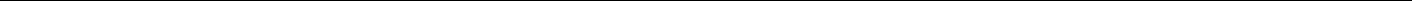 (вид документа с указанием реквизитов (номер, дата))была проведена __________________________________	проверка в отношении(плановой/внеплановой, документарной/выездной)(наименование юридического лица, фамилия, имя, отчество (последнее – при наличии) индивидуального предпринимателяОбщая продолжительность проверки: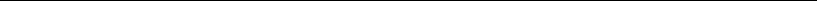 (рабочих дней/часов)Акт составлен: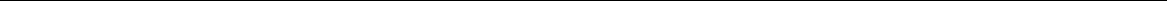 (наименование органа государственного контроля (надзора) или органа муниципального контроля)С	копией	распоряжения/приказа	о	проведении	проверки	ознакомлен(ы):(заполняется при проведении выездной проверки)(фамилии, инициалы, подпись, дата, время)Дата	и	номер	решения	прокурора	(его	заместителя)	о	согласованииПроведения проверки:(заполняется в случае необходимости согласования проверки с органами прокуратуры)Лицо(а), проводившее проверку: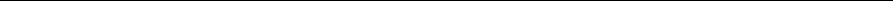 (фамилия, имя, отчество (последнее – при наличии), должность должностного лица (должностных лиц), проводившего(их) проверку; в случае привлечения к участию в проверке экспертов, экспертных организаций указываются фамилии, имена, отчества (последнее – при наличии), должности экспертов и/или наименования экспертных организаций с указанием реквизитов свидетельства об аккредитации и наименование органа по аккредитации, выдавшего свидетельство)При проведении проверки присутствовали:(фамилия,  имя,  отчество  (последнее  –  при  наличии),  должность  руководителя,  иного должностного	лица	(должностных	лиц)	или уполномоченного	представителя юридического лица, уполномоченного представителя индивидуального предпринимателя, уполномоченного  представителя  саморегулируемой  организации  (в  случае  проведения проверки	члена	саморегулируемой	организации),	присутствовавших при	проведении мероприятий по проверке)В ходе проведения проверки:выявлены нарушения обязательных требований или требований, установленных муниципальными правовыми актами (с указанием положенийнормативных (правовых) актов):(с указанием характера нарушений; лиц, допустивших нарушения)выявлены несоответствия сведений, содержащихся в уведомлении о начале осуществления отдельных видов предпринимательской деятельности, обязательным требованиям (с указанием положений (нормативных) правовых актов):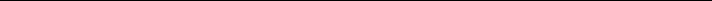 выявлены факты невыполнения предписаний органов государственного контроля (надзора), органов муниципального контроля (с указанием реквизитов	выданных	предписаний):нарушений не выявлено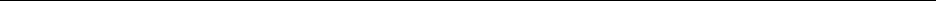 Запись в Журнал учета проверок юридического лица, индивидуального предпринимателя, проводимых органами государственного контроля (надзора), органами муниципального контроля внесена (заполняется при проведении выездной проверки):Журнал учета проверок юридического лица, индивидуального предпринимателя, проводимых органами государственного контроля (надзора), органами муниципального контроля, отсутствует (заполняется при проведении выездной проверки):Прилагаемые к акту документы: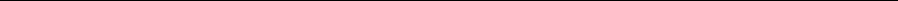 Подписи лиц, проводивших проверку: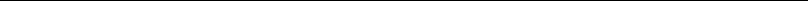 актом проверки ознакомлен(а), копию акта со всеми приложениями получил(а):(фамилия, имя, отчество (последнее – при наличии), должность руководителя, иного должностного лица или уполномоченного представителя юридического лица, индивидуального предпринимателя, его уполномоченного представителя)“	”	20	г.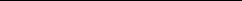                                                                                                                    (подпись)Пометка об отказе с ознакомлением с акта проверки: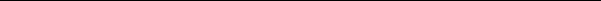 (подпись уполномоченного должностного лица (лиц),  проводившего проверку)   Приложение 2АДМИНИСТРАЦИЯ МУНИЦИПАЛЬНОГО ОБРАЗОВАНИЯ «Сунженский муниципальный район»МУНИЦИПАЛЬНЫЙ ЗЕМЕЛЬНЫЙ КОНТРОЛЬПРЕДПИСАНИЕоб устранении выявленного нарушения требований земельного законодательства Российской Федерации N_______________ "____" _____________ 20 ___ г.	___________________(место составления)период с"____"___________20____года по"____" _________20____года________________________________________________(должность, Ф.И.О. проверяющего)проведена (плановая / внеплановая, документарная / выездная) проверкасоблюдения требований земельного законодательства Российской Федерации на земельном участке, расположенном по адресу:______________________________________________________________результате, которой установлено ненадлежащее использование земельного участка:площадью ____ кв. м. , кадастровый номер _________________________вид разрешенного использования:_____________________________________ используемом(наименование юридического лица, фамилия, имя, отчество (последнее – при наличии) индивидуального предпринимателя) на правеходе проведения проверки выявлены нарушения требований, установленных земельным законодательством и / или нормативными правовыми актами муниципального образования «Сунженский муниципальный район» по использованию земельных участков в сфере земельных отношений:1.________________________________________________________________2._________________________________________________________________________________________________________________________(описание нарушения с указанием площади, местоположения,_____________________________________________________________________________________________кадастрового номера земельного участка (при наличии), где допущено_____________________________________________________________________________нарушение, наименования нормативных правовых актов,_____________________________________________________________________________ссылки на структурные единицы таких актов, требования которых_____________________________________________________________________________были нарушены, и установленная за это ответственность)Руководствуясь статьей 72  Земельного	кодекса Российской Федерации,ПРЕДПИСЫВАЮ_____________________________________________________________________________________________(наименование организации, Ф.И.О. ее руководителя, должностного лица,_____________________________________________________________________________индивидуального предпринимателя, гражданина) устранить указанное	нарушение	в	установленном законодательством Российской Федерации порядке в срок до "____"____________20_____года,Для решения вопроса о продлении срока устранения нарушения требований земельного законодательства Российской Федерации лицо, которому выдано предписание, вправе представить должностному лицу, вынесшему предписание:ходатайство о продлении срока устранения нарушения;документы, справки и иные материалы, подтверждающие  принятиенеобходимых мер для устранения нарушения.В соответствии со статьей 19.5 Кодекса Российской Федерации об административных правонарушениях за невыполнение в установленный срок законного предписания должностного лица, осуществляющего муниципальный надзор, об устранении нарушений законодательстваРоссийской	Федерации установлена административная ответственность.случае неустранения в установленный срок указанного нарушения информация о неисполнении предписания будет направлена в_____________________________________________________________________________ (наименование органа государственной власти или органа местного самоуправления)для принятия мер, предусмотренных законодательством Российской Федерации.Согласно пункту 6 статьи 54 Земельного кодекса Российской Федерации уполномоченный орган государственной власти или орган местного самоуправления после получения информации и документов, указанных в пункте 9 статьи 71 Земельного кодекса Российской Федерации, направляет в суд требование об изъятии земельного участка или в случае, предусмотренном пунктом 2 статьи 54 Земельного кодекса РоссийскойФедерации, принимает решение об изъятии земельного участка самостоятельно.соответствии со статьей 76 Земельного кодекса Российской Федерации прекращение права на земельный участок не освобождает виновное лицо от возмещения вреда, причиненного земельным правонарушением.Информацию об исполнении предписания или ходатайство о продлении срока исполнения предписания с указанием причин и принятых мер по устранению нарушения представить до истечения установленного срока по адресуАкт и материалы по результатам проверки направляются в __________________________________________________________________(наименование органа муниципального контроля)Предписание выдал:Предписаниеполучил:Приложение 3АДМИНИСТРАЦИЯ МУНИЦИПАЛЬНОГО ОБРАЗОВАНИЯ «Сунженский муниципальный район»МУНИЦИПАЛЬНЫЙ ЗЕМЕЛЬНЫЙ КОНТРОЛЬ№_____ «____»____________ 20___ г.                                                                                         (место составления акта)СХЕМАТИЧЕСКИЙ ЧЕРТЕЖ ЗЕМЕЛЬНОГО УЧАСТКАприложение к акту проверки от "___" __________ 20_____ г. N __________                              (подпись)____________________________________ (фамилия, имя, отчество должностного лица)Приложение 4АДМИНИСТРАЦИЯ МУНИЦИПАЛЬНОГО ОБРАЗОВАНИЯ «Сунженский муниципальный район»МУНИЦИПАЛЬНЫЙ ЗЕМЕЛЬНЫЙ КОНТРОЛЬ_________ «____»____________ 20___ г.                                                                                          (место составления акта)ФОТОТАБЛИЦАприложение к акту проверки от "___" __________ 20_____ г. N _____________________________________________________________________________________(местоположение земельного участка)___________________________________________________________________________________________________(подпись должностного лица)______________________ (Ф.И.О. должностного лица)Приложение 5Блок-схемаосуществления муниципального контроля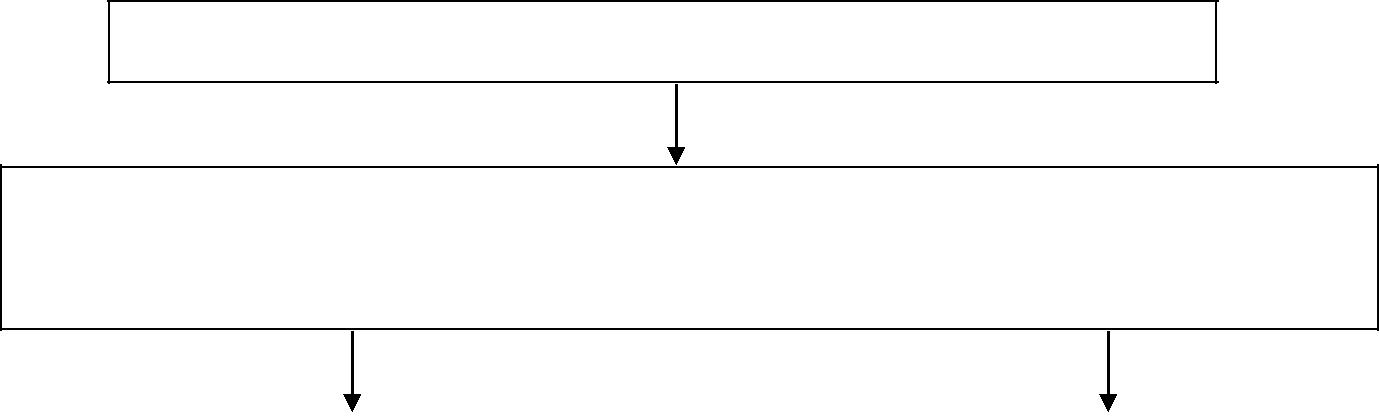 Принятие решения о проведении проверкиИздание распоряжения органа муниципального контроля о проведении проверки и направлении его юридическому лицу, индивидуальному предпринимателю, в отношении которого поводится проверка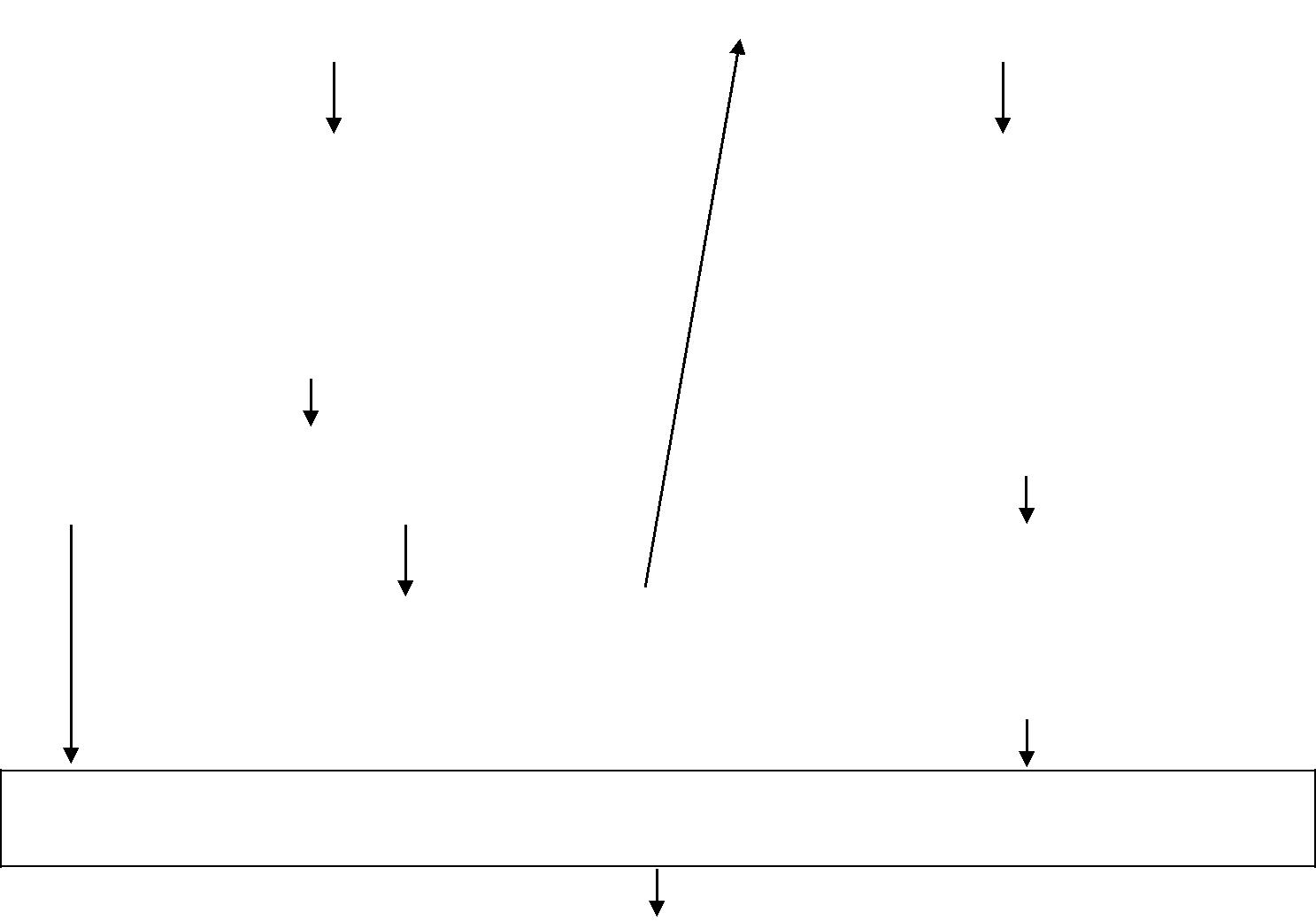 Оформление результата и принятие мер по результатам проверки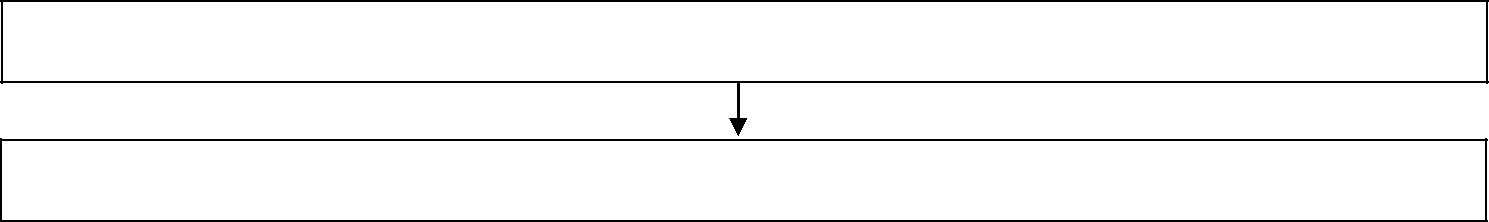 Составление акта проверкиПодписание акта должностным лицом органа муниципального контроля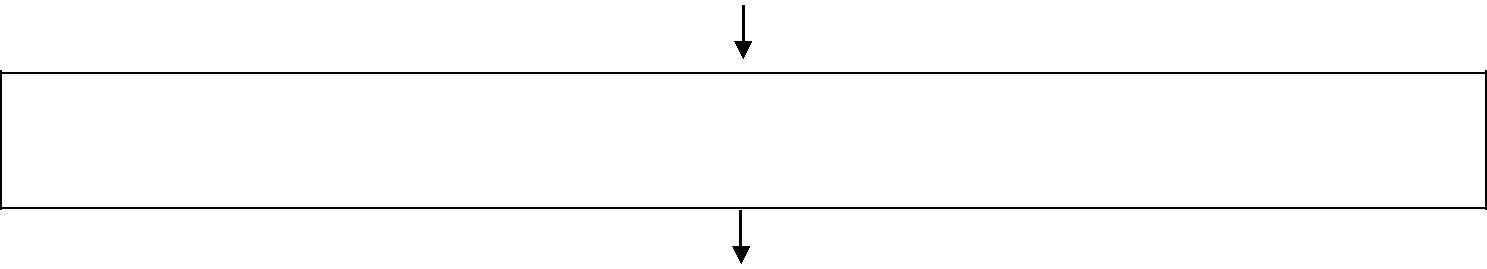 Ознакомление представителя юридического лица, индивидуального предпринимателя с содержанием акта проверкиВручение экземпляра акта проверки представителю юридического лица, индивидуального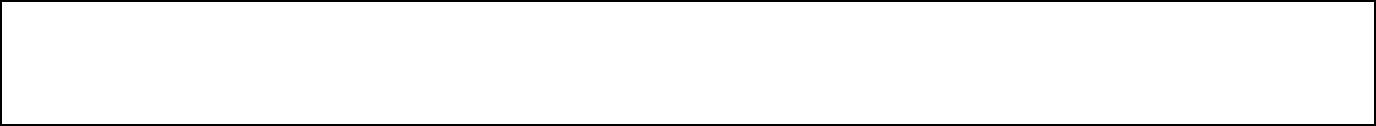 предпринимателя или направление заказным письмом с уведомлением о вручении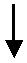 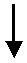 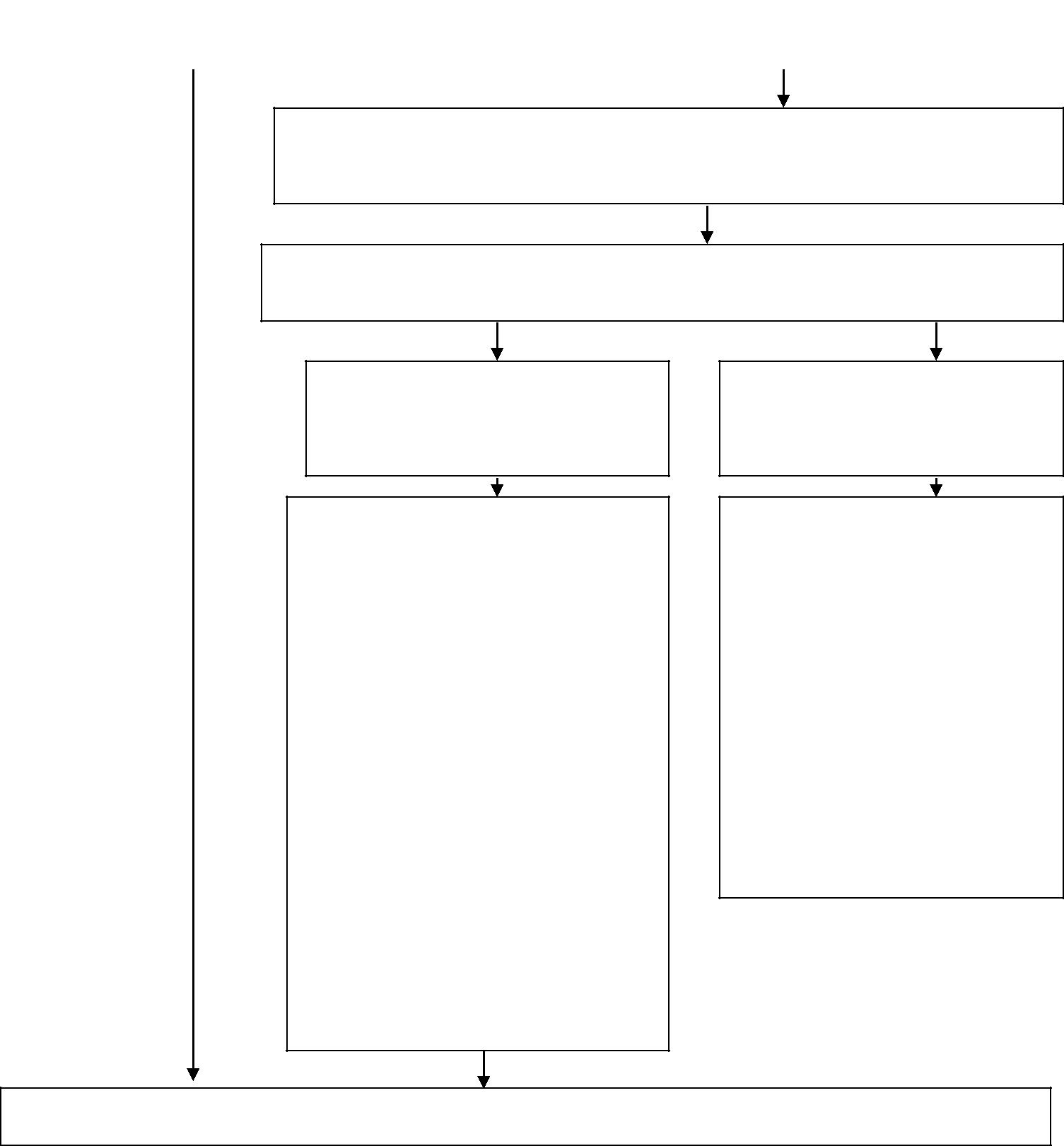 Выдача предписания об устранении выявленных в ходепроверки нарушенийРешение о возбуждении деларамках компетенции органа муниципального контроляПринятие мер по контролю заустранением выявленныхнарушений, ихпредупреждению,предотвращению, а также мерыпо привлечению лиц,допустивших выявленныенарушения, к ответственности(взятие объяснения,составление протокола обадминистративномправонарушении должностнымлицом, согласноутвержденному Перечню, инаправлениеадминистративного материаладля рассмотрения поподведомственности)Архивное хранение материалов проверки в органе муниципального контроляне рамок компетенции органа муниципальногоконтроляМатериалы проверки направляются в органы прокуратуры, другие правоохранительные органы для решения вопроса о возбуждении дела об административном правонарушении, возбуждении уголовного дела по признакам преступлений, в соответствии с подведомственностью Приложение 6ОБЪЯСНЕНИЕ__________, Республики Ингушетия	«_____» _________ 20__г.Я,(фамилия, имя, отчество (последнее – при наличии), должность должностного лица, проводившего проверку)Опросил гражданина (ку):Ф.И.О.Дата и место рожденияАдрес регистрации (проживания)Место работыДокумент, удостоверяющий личностьМне разъяснено положение статьи 51 Конституции РФ о том, что я имею право не свидетельствовать против самого (ой) себя, своего супруга и других близких родственников: родителей, детей, усыновителей, усыновленных, родных братьев и родных сестер, дедушек, бабушек и внуков).__________________                                                                                                                   подписьМне, как лицу, в отношении которого ведется производство по делу об административном правонарушении, разъяснены права и обязанности, предусмотренные ст.ст. 24.2-24.4, 25.1- 25.7, 30.1 КоАП РФ, о том, что я вправе знакомиться со всеми материалами дела, давать объяснения, предоставлять доказательства,	заявлять	ходатайства	и отводы, присутствовать при рассмотрении дела и пользоваться юридической помощью защитника, выступать на	родном	языке	и	пользоваться	услугами	переводчика, обжаловать постановление по делу, не свидетельствовать против себя, своего супруга (своей супруги)  близких родственников: родителей, детей, усыновителей, усыновленных, родных братьев и родных сестер, дедушек, бабушек и внуков.__________________подписьМне,	как	свидетелю	совершенного	административного правонарушения,	разъяснена ответственность по ст. 17.9, ч. 5 ст. 25.6 КоАП РФ за дачу заведомо ложных показаний, разъяснены положения ст. 25.6 КоАП РФ, в том, что я обязан явиться по вызову судьи, органа, должностного лица, в производстве которых находится дело об административном правонарушении, и дать правдивые показания: сообщить все известное по делу, ответить на поставленные вопросы и удостоверить своей подписью правильность занесения своих показаний. Вправе не свидетельствовать против самого себя, своего супруга и близких родственников, давать показания на родном языке, пользоваться бесплатной помощью переводчика, делать замечания по поводу правильности занесения его показания.______________________подписьМне, как потерпевшему, разъяснены положения ст. 25.2 КоАП РФ в том, что я вправе знакомиться	со	всеми	материалами	дела,	давать	объяснения,	предоставлять доказательства,  заявлять  ходатайства  и	отводы,  пользоваться  юридической  помощью представителя, обжаловать	постановление	по	данному	делу, пользоваться иными процессуальными правами в соответствии с КоАП РФ, разъяснена ответственность по ст. 17.9 КоАП РФ за дачу заведомо ложных показаний.______________________подписьПо существу заданных мне вопросов могу пояснить следующее:№"____" _____________ 20 ___ г."____" _____________ 20 ___ г."____" _____________ 20 ___ г."____" _____________ 20 ___ г."____" _____________ 20 ___ г.___________________(место составления)По адресу/адресам:По адресу/адресам:По адресу/адресам:По адресу/адресам:По адресу/адресам:(место проведения проверки)(место проведения проверки)(место проведения проверки)На основании:На основании:На основании:На основании:На основании:(подпись проверяющего)(подпись уполномоченного представителяюридического лица, индивидуальногопредпринимателя, его уполномоченного представителя)(подпись проверяющего)(подпись уполномоченного представителяюридического лица, индивидуальногопредпринимателя, его уполномоченногопредставителя)указать должность(дата)(подпись)(расшифровкаподписи)(дата)(подпись)(расшифровкаподписи)Документарная проверкаВыездная проверкаИзучение документов юридических лиц,Изучение документов юридических лиц,Предъявление служебногоиндивидуальных предпринимателей,индивидуальных предпринимателей,удостоверения, ознакомлениеимеющихся в распоряжении органаимеющихся в распоряжении органапредставителей юридических лиц,муниципального контроля, а такжемуниципального контроля, а такжеиндивидуальных предпринимателей сполученных по запросамраспоряжением о проведениипроверки, целями, задачами, видами иобъемом мероприятий по контролю,объемом мероприятий по контролю,со сроками и условиями ее проведенияИзучение полученных документовИзучение полученных документовсо сроками и условиями ее проведенияИзучение полученных документовИзучение полученных документовПроведение мероприятий по контролюПроведение мероприятий по контролю(изучение документов, обследованиеПринятие и оформление решения оПринятие и оформление решения оземельных участков, обмер границпроведении выездной проверкипроведении выездной проверкиземельных участков, фотографирование)земельных участков, фотографирование)Нарушения не выявленыНарушения выявлены